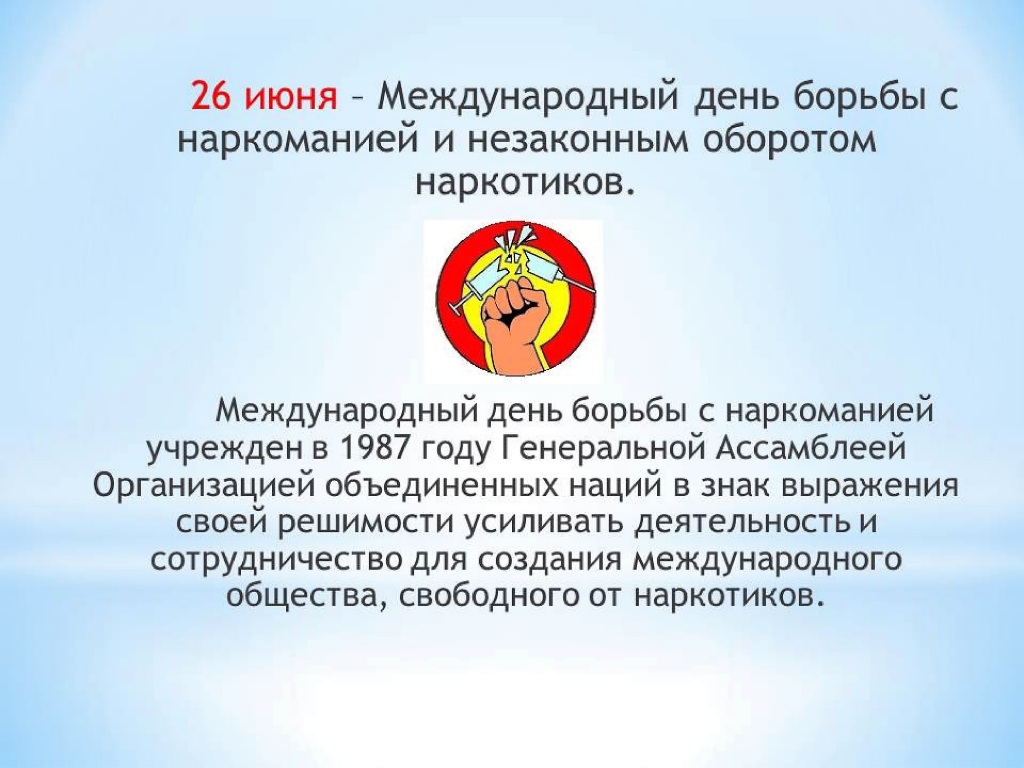 Наркомания—это беда, наркомания—путь  в никуда!Наркотики - это прекрасное средство забыть о маленькихжитейских  проблемах , превративсвою жизнь в одну большую.Дарий (Философ)Что такое наркомания? 
Наркомания (от греч. пагЬе - оцепенение и мания) - заболевание, которое выражается в том, что жизнедеятельность организма поддерживается на определенном уровне только  при условии  постоянного  приема наркотического вещества, и ведет к глубокому истощению физических и психических функций.Наркотики и болезни
   Обычно люди, принимающие наркотики, не отличаются крепким здоровьем. Если человек провёл вечер в наркотическом тумане, он вряд ли утром побежит в тренажёрный зал.
Однако подорвать здоровье можно, будучи ещё совсем молодым. У людей, принимавших наркотические вещества, могут быть провалы в памяти и галлюцинации. Тяжелее всего наркотики сказываются на психике. Многие из тех, кто принимает экстази или кокаин, впадают в депрессию и даже думают о самоубийстве, потому что им становиться   всё труднее  получить "заряд бодрости".
Очень опасно введение наркотика с помощью шприца, особенно если используются многоразовые иглы. Многие наркоманы болеют вирусными инфекциями, вызывающими гепатит Б или СПИД. Оба эти заболевания практически не лечатся и приводят к смерти. И гепатит Б, и ВИЧ передаются через кровь. Люди, использующие один и тот же шприц для введения наркотиков, неизбежно заражают друг друга этими страшными болезнями.ОБРАТИ ВНИМАНИЕ! НАРКООБМАНИЯНа продаже наркотиков зарабатывают огромные деньги. Поэтому в первый раз их могут предложить бесплатно. Расчет прост, пойманный на наркотический крючок будет платить всю оставшуюся жизнь. Рыбе тоже червячка дают бесплатно, но насадив её на крючок. Кстати, а почему торговцы «дурью» сами её не употребляют??? Человек, начавший употреблять наркотик, становится его РАБОМ. Не лишай себя СВОБОДЫ. От наркотиков можно отказаться—В ПЕРВЫЙ РАЗ!Жизнь наркомана—это не жизнь в обычном смысле, это существование в постоянном страхе: перед ломкой; перед полицией; что не можешь достать дозу. Обман близких, кражи, ограбления, убийство. Быстрое старение организма. Развал психики.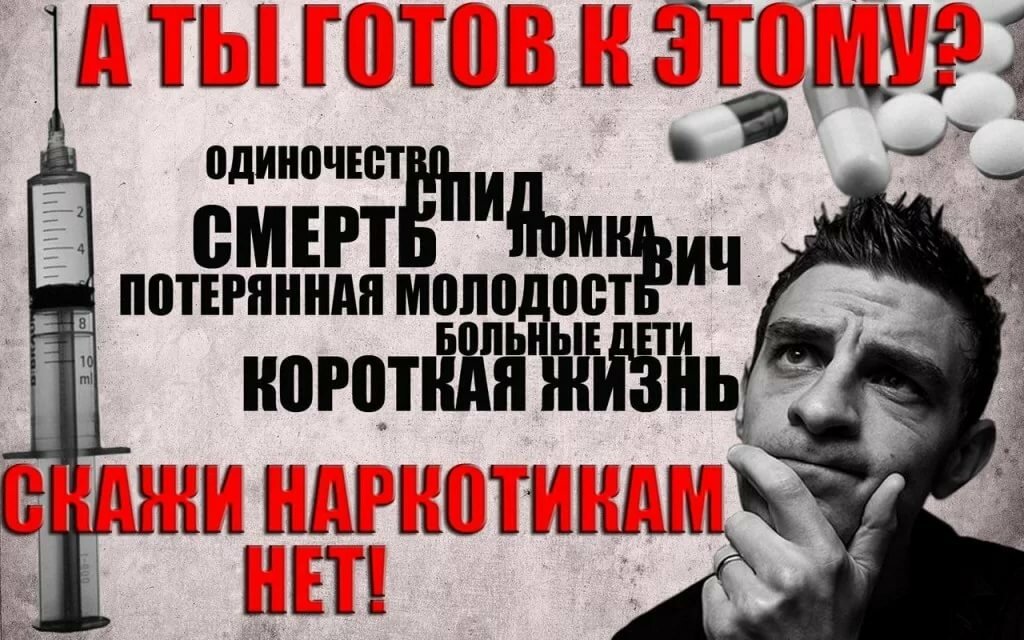 Умей сказать " НЕТ" наркотикам (памятка для подростка)Наркомания – тяжелое хроническое заболевание, которое приводит к множеству негативных явлений. Если тебе предложат наркотики, сможешь ли ты отказаться? Помни, что лучше предотвратить болезнь, чем потом ее лечить!ПРОСТО СКАЖИ «Нет!»Правильно мотивируй причину отказа: «Мне это нужно», «Я не хочу вредить здоровью», «Это опасно для меня».Всегда будь готов к давлению, умей противостоять и отказаться. Распространители наркотиков очень изощрены, их задача – получить прибыль, вовлекая все больше людей.Умей развлечь себя другим способом. Например, спорт – лучше, чем наркотики.Умей выбирать друзей: настоящие друзья не предложат наркотики.Можно просто сказать «НЕТ» и уйти.Не бойся показаться самостоятельными в выборе решения.10 ПРИЧИН СКАЗАТЬ НАРКОТИКАМ – НЕТ!!!Наркотики не дают человеку самостоятельно мыслить и принимать решенияНаркотики толкают людей на преступленияНаркотики дают фальшивое представление о счастьеНаркотики уничтожают дружбуНаркотики разрушает семьиНаркотики приводят к уродству новорожденных детейНаркотики часто приводят к несчастным случаямНаркотики являются источником многих заболеванийНаркотики делают человека слабым и безвольнымНаркотики являются препятствием к духовному развитию Слабые люди считают, что наркотики могут помочь справиться с проблемами…НАРКОТИКИ НЕ ИЗБАВЛЯЮТ ОТ ПРОБЛЕМ, А СОЗДАЮТ НОВЫЕ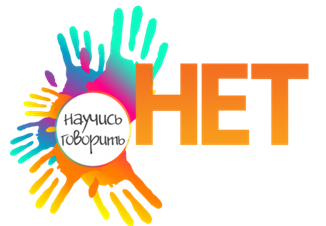 СКАЖЕМ НАРКОТИКАМ – НЕТ!»Автор Тананко Н.В. Наша жизнь не дается нам дважды,Не украсть нам ее, не купить…Ты на свет появился однаждыЧтобы долго и счастливо жить,Чтобы в школе и в ВУЗе учиться,С каждым днем становиться взрослей,По любви выйти замуж, женитьсяИ в любви воспитать малышей,Сделать то, что действительно важноИ оставить свой след навсегда.Но, увы, в нашем обществе с каждымМожет вдруг приключиться беда.Наркомания – страшная участь,В преисподнюю путь по прямой.Наркомания черною тучейНависает над нашей судьбой,И под кайфом легко нам и сладко,Виртуальная жизнь так проста!Но потом наступает расплата,Непосильны бывают счета!И становится жизнь хуже смерти,Каждый миг без наркотика – шок.Ах, как трудно вернуться обратно!Ах, как мало вернулось назад!..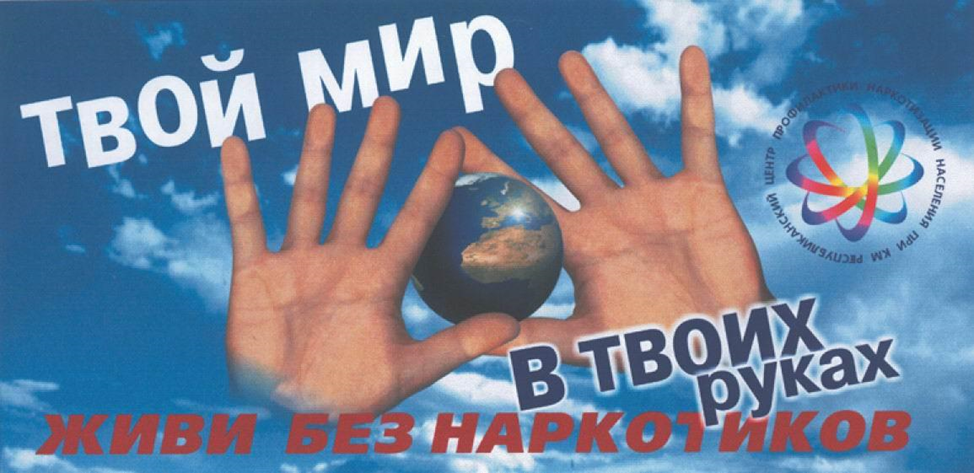 Игра «Вставь нужное словечко»1.- Станем, девицы, рядком, да стишки прочтем    - Да и мы, пожалуй встанем от девчонок …………..2.- Нам не нужен мнимый рай, фрукты, овощи давай!-   Знаем, что наркотик зло, съесть полезней…………..!  3.- Перед нами наркоман - внешне он, как старикан!     - Весь в морщинах и прыщах, как капуста в кислых…….!4.- Детям всем напоминаем, что   наркомания  - беда! -  Молодежь мы призываем быть здоровыми………!5.- Не курите коноплю, не курите травку,- Ведь от этого у вас будет жизнь……..6.- Дяди, тети тратят деньги, чтоб наркотики купить.    - А не лучше ль эти деньги в счастье детское………?!7.-Коль Земля в опасности - скажем вам для ясности. - “Объявляем злу мы бой! Наркоманию -………….!” Подсказка; вложить, долой, всегда, несладка, не отстанем, эскимо, щах,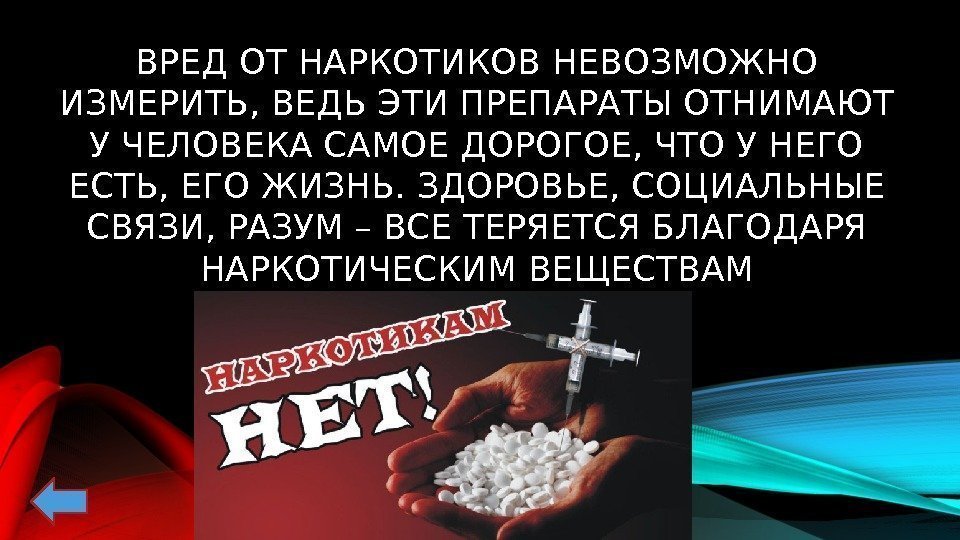 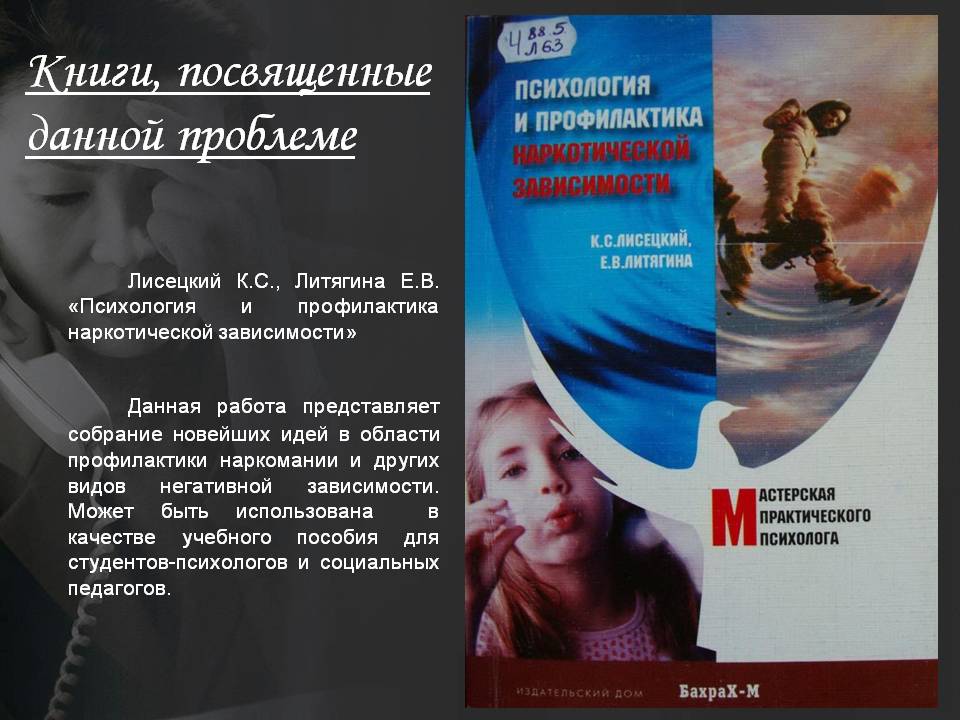 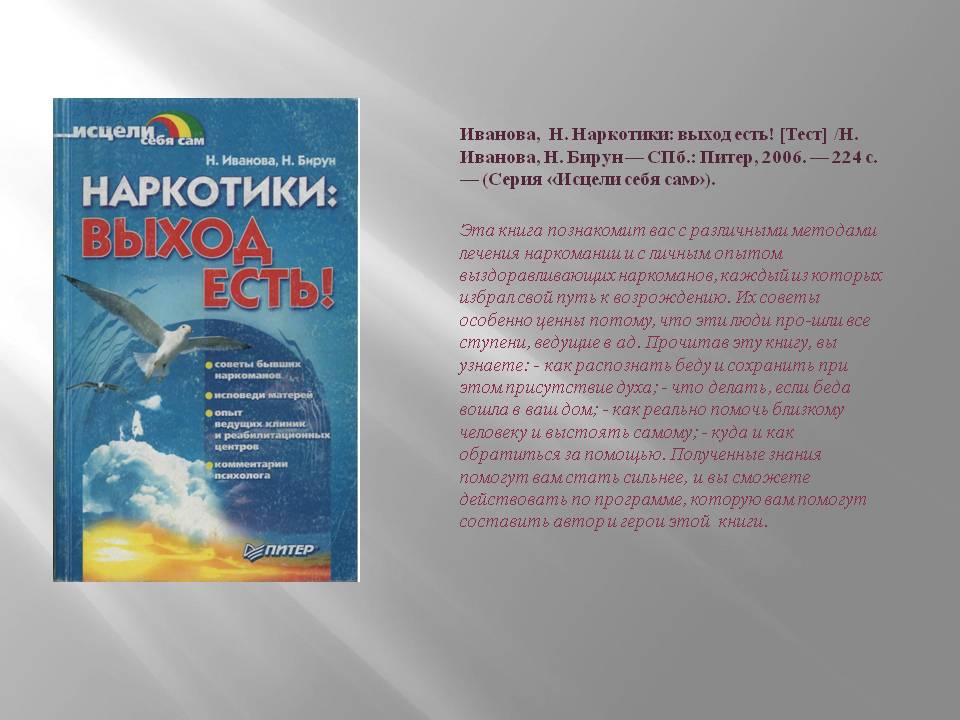 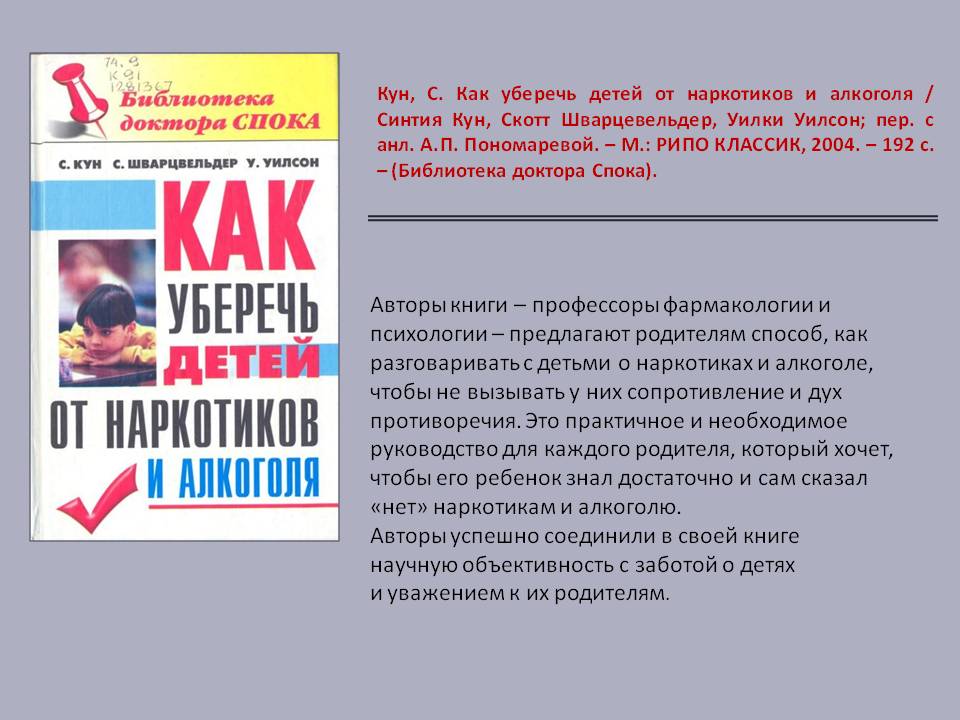 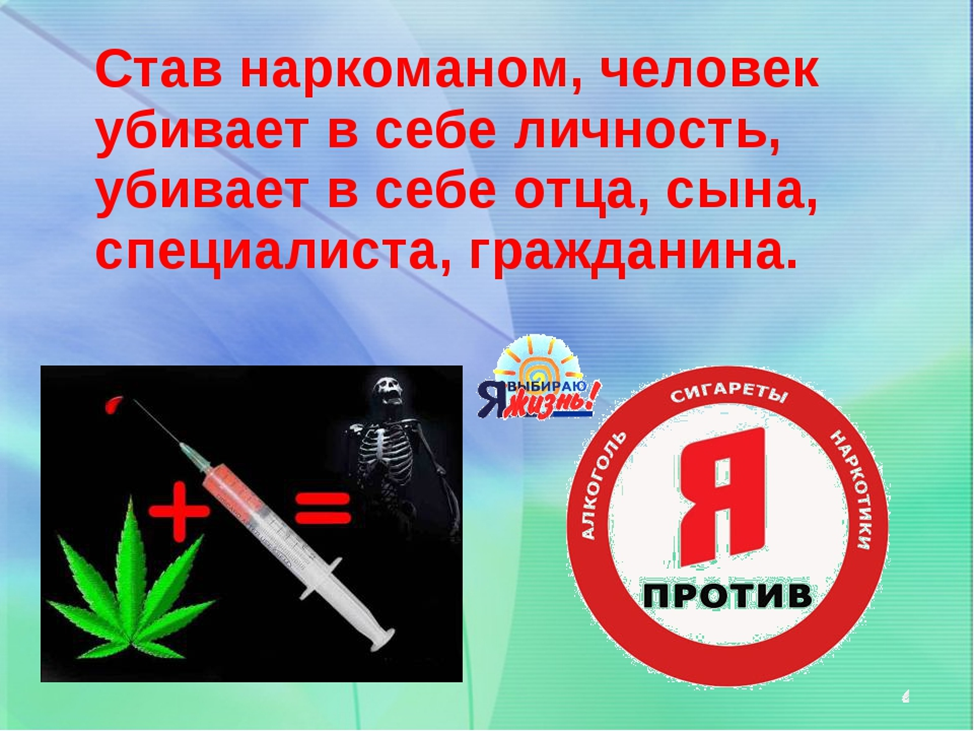 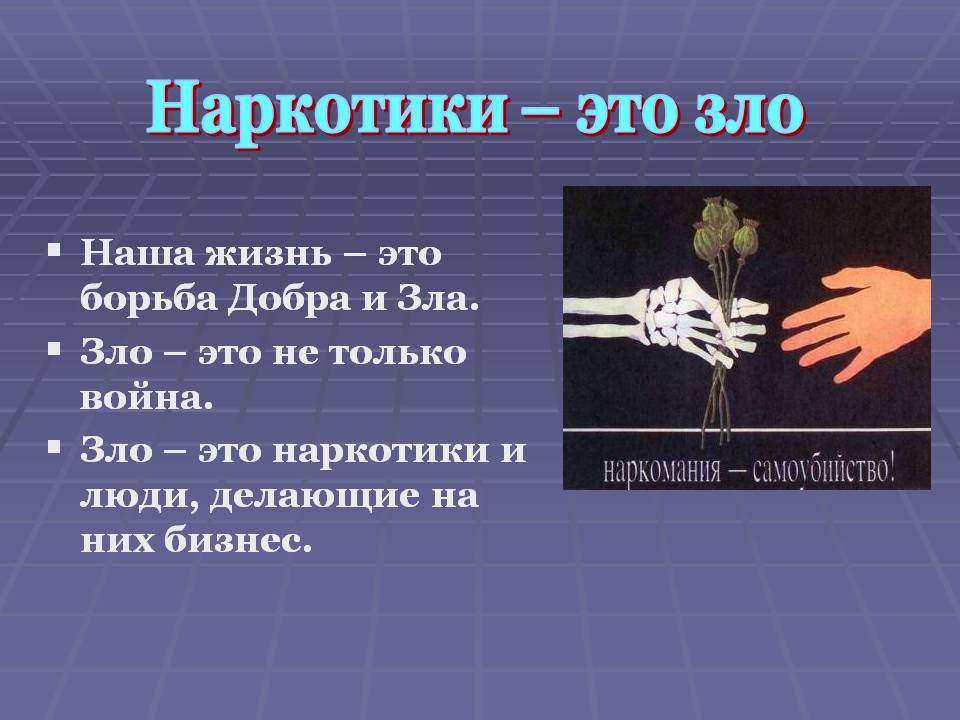 